Дистанционноезадание для учащихсяФИО педагога: Фролова Тамара ВладимировнаПрограмма: «Волшебный клубок»Объединение: «Волшебный клубок»Дата занятия по рабочей программе: 05.11. -06.112020 г.Тема занятия: Закладка в книгу виде карандаша.Задание: обычную закладку для книги можно заменить на новую, созданную своими руками. Такую закладку можно сделать самостоятельно с помощью крючка и пряжи.

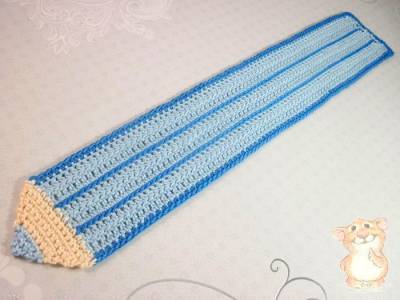 В этом уроке по вязанию крючком предстоит научиться вязать закладочку для книги в виде карандаша. В ходе работы понадобится всего лишь знание некоторых элементов вязанию крючком, а именно: - воздушная петля (ВП); - столбик с 1 накидом (ССН); - соединительный столбик (СС); - столбик без накида (СБН).Материалы и инструменты: подготовить заранее пряжа, крючок и ножницы. Пряжу и крючок стоит подбирать по соответствиям.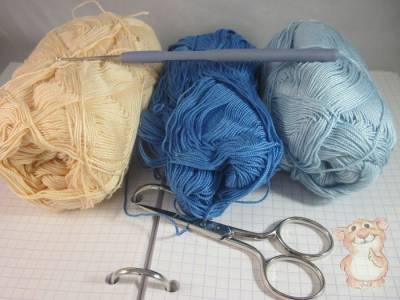   Первым делом набираем на крючке цепочку из ВП. Дина этой цепочки будет зависеть от того, под какой формат книги или тетради изготавливается закладка. Точных измерений с помощью линейки не понадобится, достаточно приложить цепочку из ВП к нужной тетради или книге. Учтите еще и тот факт, что дина карандаша будет больше за счет еще одной детали, которая будет ввязываться вверху.

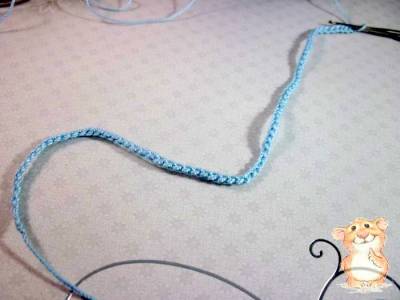 Теперь в каждую петлю цепочки из вп ввязываем по 1 ССН.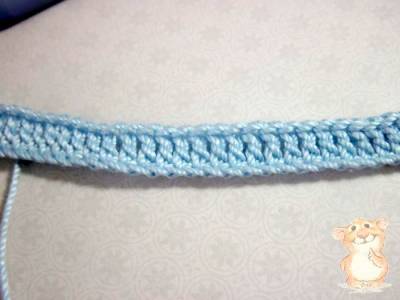 Провязываем еще 1 ряд ССН. 3-й ряд провязывается с помощью пряжи другого цвета и с помощью СС.

Повторяем вязание, таким образом, как указано на фото.
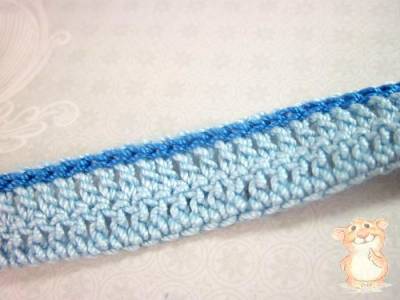 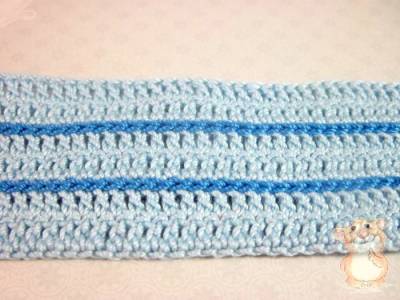 По краю (по 2-м длинным сторонам и по 1 короткой) провязываем 1 ряд СБН, причем в углах делаем по 2 дополнительных поворотных СБН.

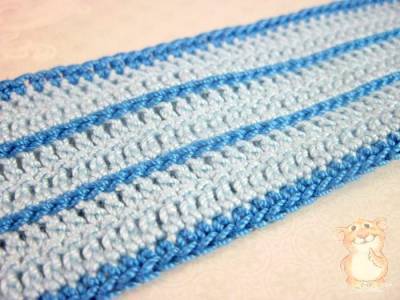 1.Выполнить: основу закладки крючком.Результат сдать педагогу: 09.11.2020 г.Результат сфотографировать и прислать мне на электронную почту tamara552011v@mail.ru или на viber 89086675886